             Библиотечный урок  «Волга - великое наследие России»В День Волги  20 мая  обучающиеся  3 и 5-го  классов  Заволжской школы приняли участие  в   библиотечном уроке  в рамках ежегодной Межрегиональной экологической акции «Волга – великое наследие России». Основной целью мероприятия является привлечение внимания  школьников  к вопросам экологического состояния реки Волга и ее прибрежных территорий, необходимости их охраны.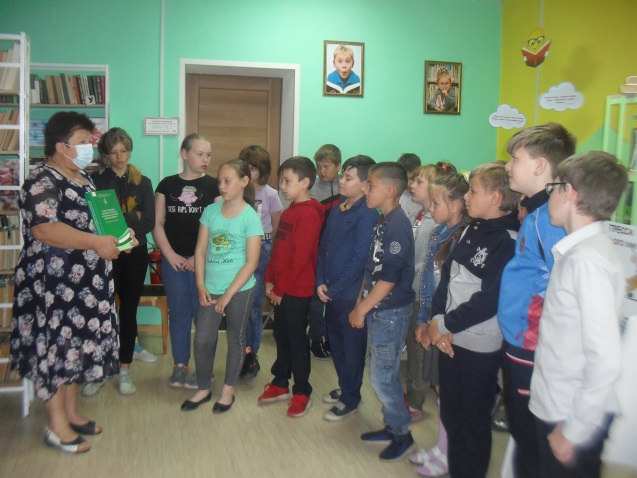 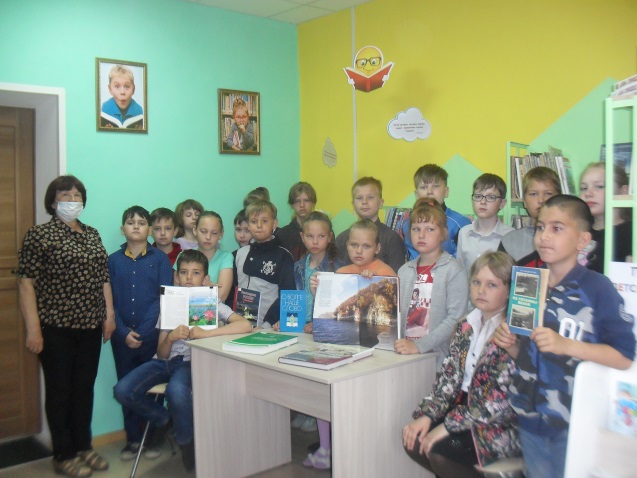 